Publish Your Self AssessmentYou will now attach and/or embed your self-assessment to the bottom of the blog post with the artifact you have chosen. You may choose to make this post private or public. After placing your artifact on a blog post, follow the instructions below.Categories - Self-AssessmentTags - Now tag your post using the tag that corresponds to the competency that you have written about. You can choose more than one. Please use lower case letters and be exact.#creativethinkingcc#communicationcc#criticalthinkingcc#socialresponsibilitycc#personalidentitycc#personalawarenessccUse the Add Document button located at the top of your post page and embed your self-assessment at the bottom of your blog post.Publish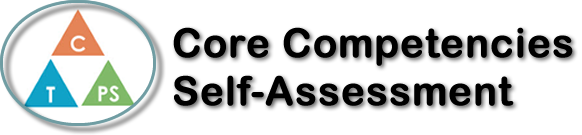 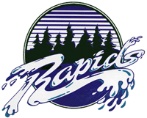 Name: Eva KapytskayaDate: November 27, 2017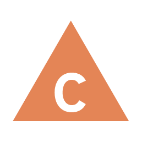 How does the artifact you selected demonstrate strengths & growth in the communication competency?In what ways might you further develop your communication competency?Self-ReflectionDescribe how the artifact you selected shows your strengths & growth in specific core competencies. The prompt questions on the left - or other self-assessment activities you may have done - may guide your reflection process.Which side is right -  Podcast project This project required for a group of 2 to conduct research different perspectives of sides in their chosen battle of WW1. Then create a podcast where both group members chose a side and have a debate or argument about the perspectives on both sides.My partner and I chose to do the Battle of Vimy Ridge for our podcast. We started off by making a list of questions we had about the battle, then pick 5 of those questions that would help generalize the whole battle during the podcast. Then we separated and started doing on the sides we chose. Vimy Ridge was a battle involving troops from Canada and the United Kingdom against the German Empire, so I chose to research about Canada’s perspective. The podcast had me work on my communication and social responsibility skills. The script was all based off the questions we made, and so my partner and I had discussed about what happened on both sides of the battle using the research we have both done, while answering the questions.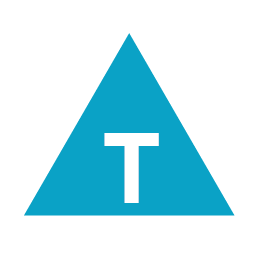 How does the artifact you selected demonstrate strengths & growth in the thinking competencies?In what ways might you further develop your thinking competencies?Self-ReflectionDescribe how the artifact you selected shows your strengths & growth in specific core competencies. The prompt questions on the left - or other self-assessment activities you may have done - may guide your reflection process.Which side is right -  Podcast project This project required for a group of 2 to conduct research different perspectives of sides in their chosen battle of WW1. Then create a podcast where both group members chose a side and have a debate or argument about the perspectives on both sides.My partner and I chose to do the Battle of Vimy Ridge for our podcast. We started off by making a list of questions we had about the battle, then pick 5 of those questions that would help generalize the whole battle during the podcast. Then we separated and started doing on the sides we chose. Vimy Ridge was a battle involving troops from Canada and the United Kingdom against the German Empire, so I chose to research about Canada’s perspective. The podcast had me work on my communication and social responsibility skills. The script was all based off the questions we made, and so my partner and I had discussed about what happened on both sides of the battle using the research we have both done, while answering the questions.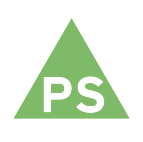 How does the artifact you selected demonstrate strengths & growth in the personal & social competencies?In what ways might you further develop your personal & social competencies?Self-ReflectionDescribe how the artifact you selected shows your strengths & growth in specific core competencies. The prompt questions on the left - or other self-assessment activities you may have done - may guide your reflection process.Which side is right -  Podcast project This project required for a group of 2 to conduct research different perspectives of sides in their chosen battle of WW1. Then create a podcast where both group members chose a side and have a debate or argument about the perspectives on both sides.My partner and I chose to do the Battle of Vimy Ridge for our podcast. We started off by making a list of questions we had about the battle, then pick 5 of those questions that would help generalize the whole battle during the podcast. Then we separated and started doing on the sides we chose. Vimy Ridge was a battle involving troops from Canada and the United Kingdom against the German Empire, so I chose to research about Canada’s perspective. The podcast had me work on my communication and social responsibility skills. The script was all based off the questions we made, and so my partner and I had discussed about what happened on both sides of the battle using the research we have both done, while answering the questions.